ХРОМАТИЧЕСКИЕ ИНТЕРВАЛЫБлагодаря альтерации в мажоре и миноре образуются новые интервалы – уменьшённые и увеличенные, дважды уменьшённые и дважды увеличенные, которые не встречаются в натуральных ладах. Общее название всех подобных интервалов – хроматические или альтерированные. Разрешаются такие интервалы всегда по направлению ладовой альтерации (неустойчивые повышенные ступени – вверх, пониженные – вниз). Сохраняется общий принцип разрешения: уменьшённые сужаются, увеличенные расширяются. Часто хроматические (альтерированные) интервалы энгармонически равны простым диатоническим.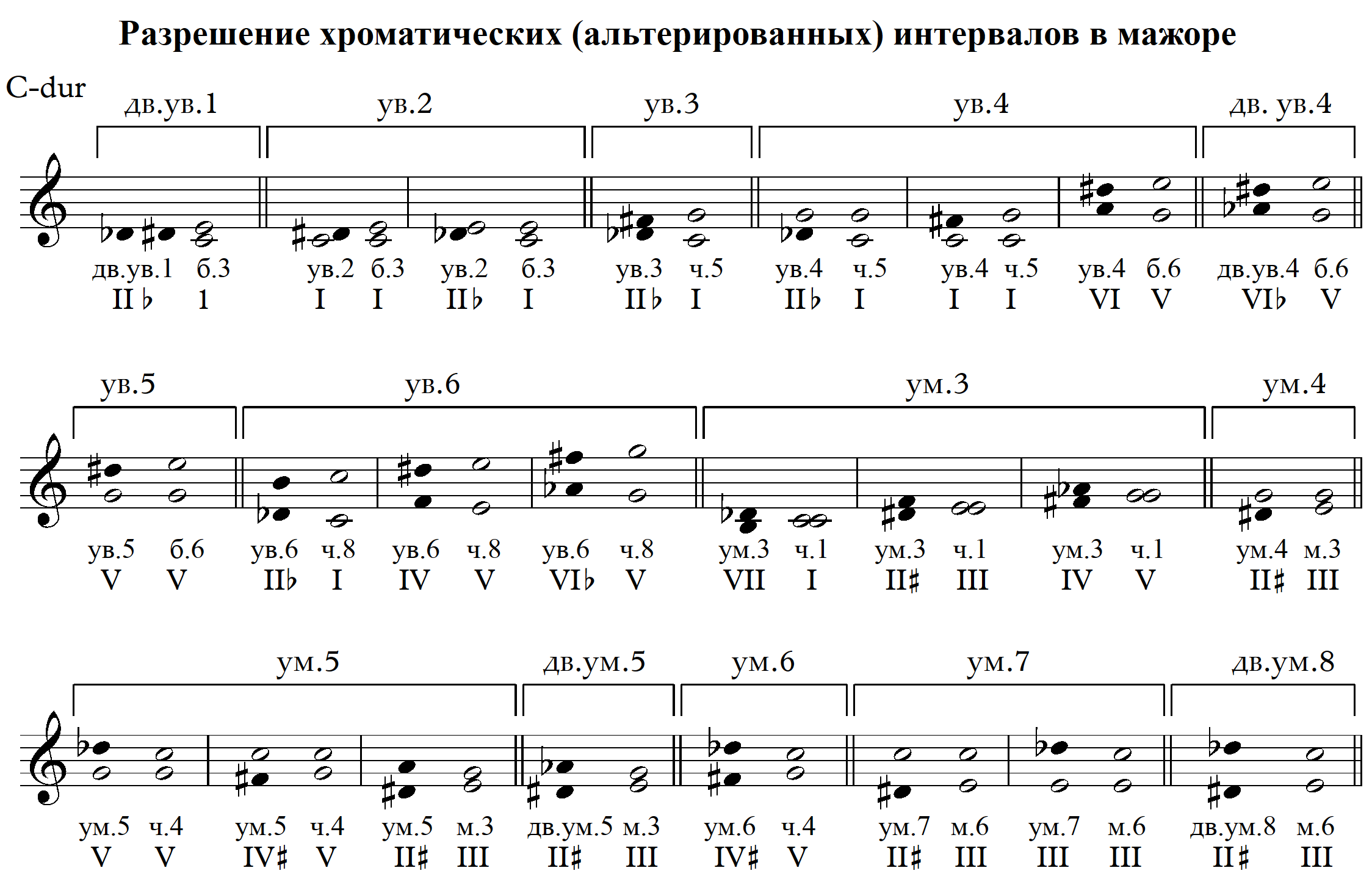 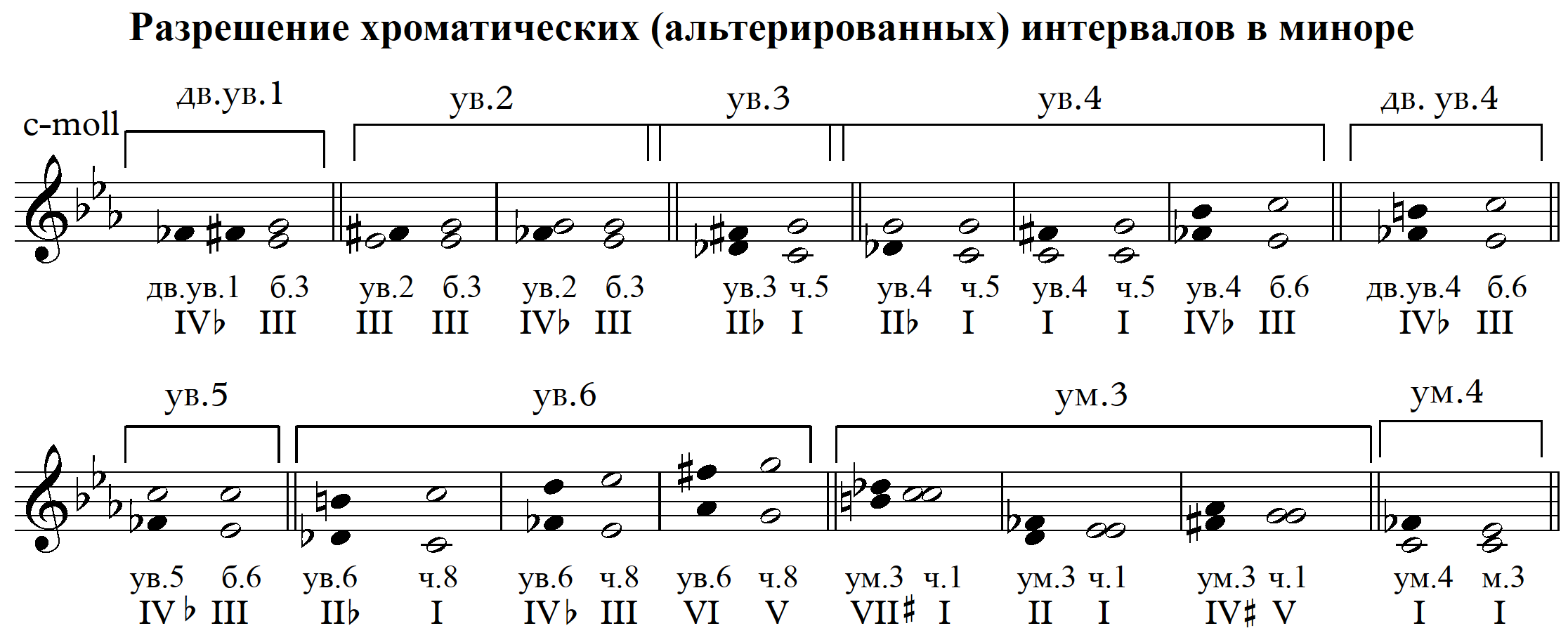 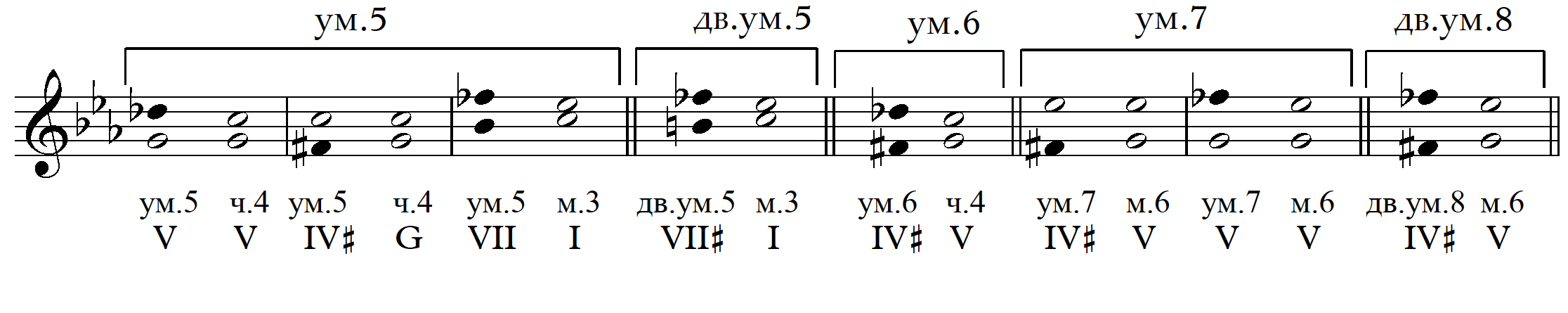 Практическое задание № 1Играть в какой-либо мажорной и минорной тональности хроматические интервалы с разрешением, проверяя ступени, по образцу До мажора и до минора. Написать с разрешением ув.3, ув.4, дв.ув.4, дв.ум.8 (A-dur);                                                           ум.7, ум.6, дв.ув.1 (g-moll).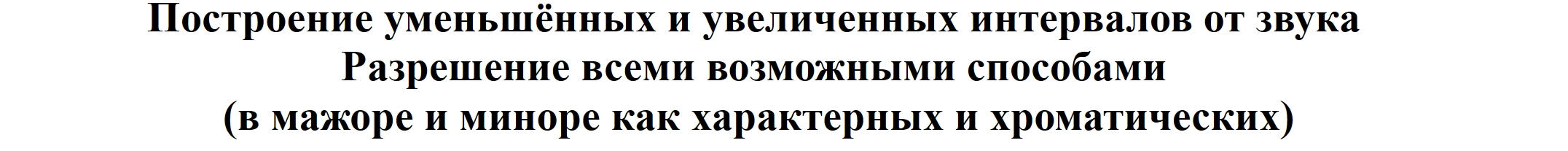 Практическое задание № 2Написать, указав тональности разрешения:                          ум.7 от «е»        (3 варианта разрешения в 6 тональностей)                          ум.4 от «gis»    (2 варианта разрешения в 4 тональности)                            ув.6  от «b»        (1 вариант разрешения в 6 тональностей)                            ум.5 от «fis»       (5 вариантов разрешения в 10 тональностей)На фортепиано: Определить интервалы, их тональности, разрешить: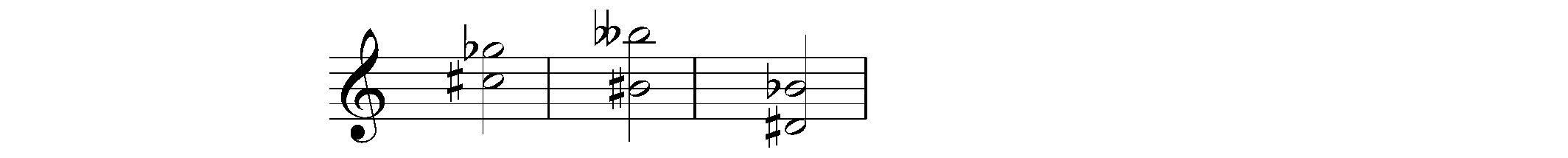 Читать учебник. Готовиться к контрольной работе. Отвечать на вопросы (устно.)ХРОМАТИЗМ.  АЛЬТЕРАЦИЯ.  ХРОМАТИЧЕСКАЯ  ГАММАЧто означают понятия хроматизм и альтерация в широком смысле?Что такое ладовая альтерация?Какое условие необходимо для альтерации неустойчивого звука?Какие ступени альтерируются в мажоре?  в миноре?В чем состоит различие понятий ладовой альтерации и хроматизма?Какие хроматические звуки называются проходящими?  вспомогательными? скачковыми?В чем заключается выразительное значение хроматизмов?Какая гамма называется хроматической?Является ли хроматическая гамма самостоятельным ладом?Что лежит в основе правописания хроматической гаммы?Рассказать о правописании мажорной хроматической гаммы восходящей, нисходящей; минорной восходящей, нисходящей.Существуют ли другие варианты нотации хроматической гаммы? С чем они связаны?ТИПЫ  ТОНАЛЬНЫХ  СООТНОШЕНИЙЧем определяется родство тональностей?Какие  тональности  являются  родственными  (1  степени  родства)?Что такое отклонение? Где в периоде чаще встречается отклонение (в каденции или внутри построения)?Что такое модуляция? Где в периоде чаще встречается модуляция (в каденции или внутри построения)?Что такое сопоставление?Что является признаком перехода в другую тональность?Учебные материалы: Элементарная теория музыки. Учебное пособие для музыкальных училищ. Л. Красинская, В. Уткин. М.: Музыка,  1999.  Конспекты по элементарной теории музыки. Учебное пособие для музыкальных школ. Н. В. Панова М.: «Престо»,  2003Задачи и  упражнения по элементарной теории музыки. В. Хвостенко М.: Музыка,  2001.  с. 260, Материалы домашней работы прислать после  16.04.2020, но не позднее 22.04.2020.      Способ передачи: дистанционно, личным сообщением в соц.сетях или на электронную почту lena.yushkova@gmail.comПреподавательЮшкова Елена ВалентиновнаУчебная дисциплинаЭлементарная теория музыкиСпециальность53.02.03 Инструментальное исполнительство.                       Оркестровые струнные инструментыКурс 1Дата занятия16.04.2020Тема Хроматические интервалы в тональности и от звука.Интервал, построенный от заданного звука, можно разрешить как характерный в гармоническом мажоре и гармоническом миноре,затем как хроматический в мажоре и миноре. Тональности разрешения проверяются их тоническим аккордом!         Значение: характ.                    хром.                    хром.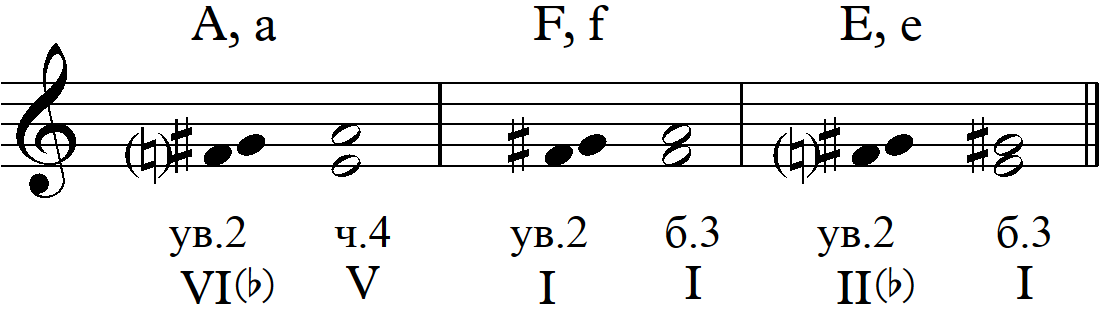 ув.5 разрешается в б.6 движением только в одном голосе. Устойчивая ступень на месте!                            характ., хром.    характ., хром.              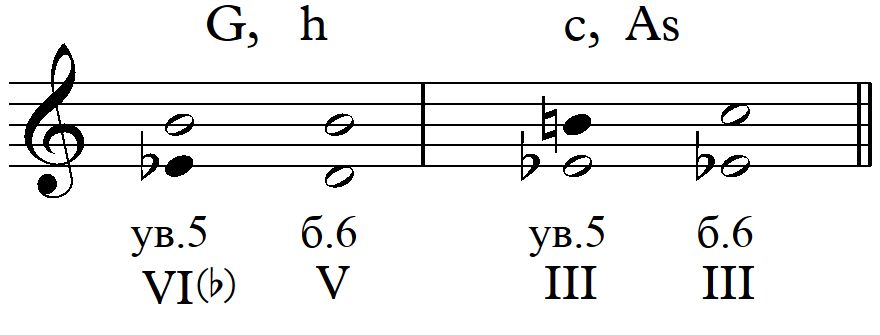 ум.3 разрешается в ч.1 на устойчивой ступени (I, III или V), как бы окружая её с обеих сторон полутонами        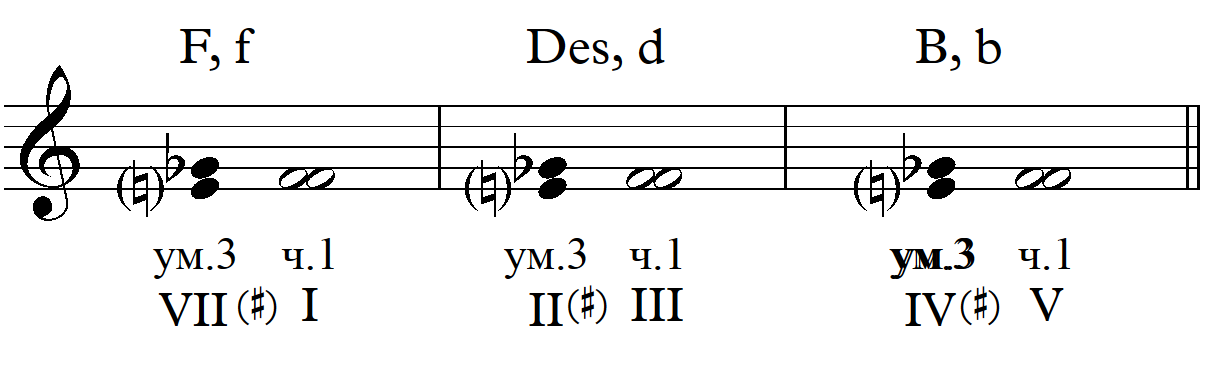 Тритоны имеют наибольшее количество тональностей разрешения – 10 тональностей.                         диат.                          характ .  хром.                 характ.  хром.                           хром.                                  хром. 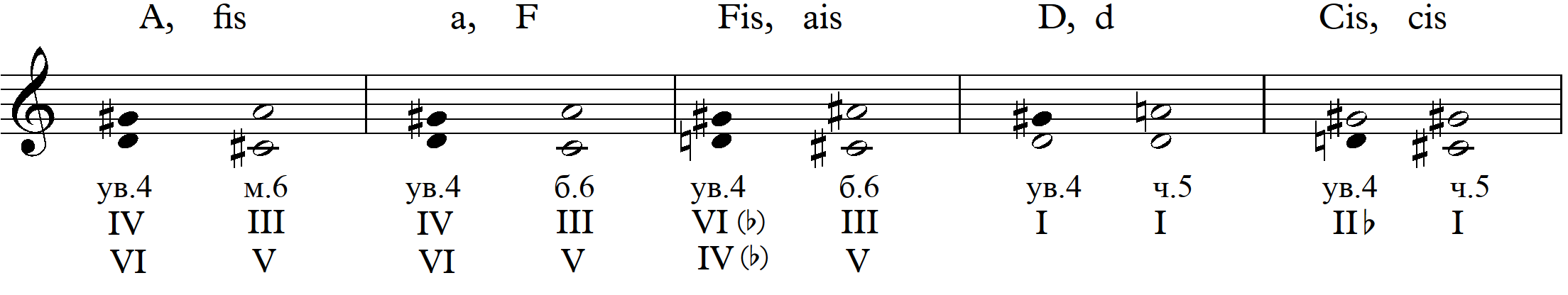 Тритоны имеют наибольшее количество тональностей разрешения – 10 тональностей.                         диат.                          характ .  хром.                 характ.  хром.                           хром.                                  хром. 